WHIZZKID INTERNATIONAL SCHOOL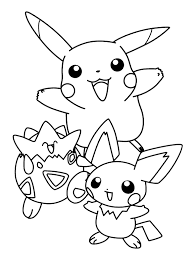 HOLIDAY HOMEWORK FOR SUMMER BREAKSESSION- 2020-21 CLASS – VENGLISHMake a Creative Magazine. Write these five paragraphs on ruled sheets.a. If I were a bird	b. The person I like the most	c. The world of my dreams	d. My visit to a park. Watch movie ROBINSON CRUSOEi. Write a paragraph based on the movie. 		ii. Design a poster depicting the movie. Write an essay on the topic “Various Uses of Newspaper”. Write any two poems on the chart paper other than your syllabus poems. Also draw/ paste pictures.Write one page of cursive writing every day.HINDIसुलेख कापी मे दस पृष्ठ सुलेख लिखो Iनीचे दिये गये शब्दो के प्रयोग करते हुए एक छोटी सी कहानी बनाकर लिखो:    विद्यालय, गुरुजी, बंद, डन्डा, छुट्टी, रोटी, पेड़, केला, ताली, बच्चे, भूख Iपाँच मुहावरे चित्र बनाकर लिखो  Iछ: ऐसे चित्र चिपकाओ जिससे कहानी पूरी हो जाये Iविलोम शब्दों के पाँच फ्लैश कार्ड बनाओ Iकोई एक शिक्षाप्रद कहानी लिखें IMATHEMATICSA. Project work -Draw shape, of Square, rectangle, circle, cube, cuboid, cylinder and cone using waste material like matchstick, straw, coloured thread, pencil shavings etc. Draw an abacus and represent 25438 on it.B. Solve the following questions. I am a seven digits number: a) My tens place is 3.		b) My hundreds place is twice the lakhs place. c) The thousands place is thrice the tens place.d) The ten-lakh place is 3 less than the thousands place.e) The ten thousand place is 8.f) The ones place is two less than the thousands place.g) The lakhs place is the smallest whole numberWHO AM I?2. In an examination, 75,236 students passed and 14,892 students failed. Find out how many students had appeared for the examination.3. Write the numeral for the following:  a) Three thousand twenty-seven thousand six hundred nineteen   b) Twenty-seven thousand eight hundred sixty.4. There are 3250 paper clips in a packet. A box contains 750 such packets. How many paper clips are there in the box?5. How many angles are there in the English alphabet Y? Write their types.6.What is the measure of the angle covered by the hour - hand of the clock in 12 hours? What is the name of this angle?SCIENCEMake pictorial chart of any topic related to your bookUsing any cereals/pulses make the picture of any two cloth items.Make a natural seeds germination process by taking gram/pea and paste the different stages. Draw a flower and explain different parts of a flower.  Paste or draw pictures of herbivores, omnivores and carnivore animals. Write five points on each. SOCIAL SCIENCEPrepare a chart on Layers of Atmosphere and Water Cycle. Collect information about any Historical Place and prepare a Report on it. NOTE: Work of every subject should be done in A4 sheets and should be submitted in one single handmade file.